               SKRIPSIHUBUNGAN RESPONSE  TIME PERAWAT DENGAN  TINGKAT  KEPUASAN  PASIEN DI INSTALASI GAWAT DARURATDiajukan guna memperoleh gelar Sarjana Keperawatan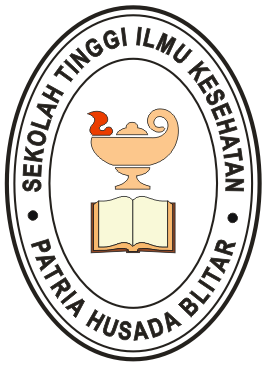 IBUT PUJI RAHAYUNIM 1812037Program Studi Pendidikan NersSEKOLAH TINGGI ILMU KESEHATANPATRIA HUSADA BLITAR2020LEMBAR PERNYATAANYang bertanda tangan dibawah ini :Nama			: Ibut Puji RahayuNIM			: 1810237Program Studi		: Pendidikan NersMenyatakan dengan sebenarnya, bahwa;Skripsi ini hasil karya sendiri dan bukan menjiplak atau plagiat dari karya ilmiah orang lain.Hasil skripsi yang terdapat didalamnya merupakan hasil pengumpulan data dari subyek penelitian yang sebenarnya tanpa manipulasi.Apabila pernyataan diatas tidak benar saya sanggup mempertanggungjawabkan sesuai peraturan yang berlaku dan dicabut gelar atau sebutan yang saya peroleh selama menjalankan pendidikan di STIKes Patria Husada BlitarPERNYATAAN PERSETUJUAN PUBLIKASITUGAS AKHIR UNTUK KEPENTINGAN AKADEMISSebagai civitas akademika STIKes Patria Husada Blitar, saya yang bertanda tangan dibawah ini:Nama			: Ibut Puji RahayuNIM			: 1812037Program Studi		: Pendidikan NersJenis Karya Tulis	: SkripsiDemi pengembangan ilmu pengetahuan, menyetujui untuk memberikan kepada STIKes Patria Husada Blitar Hak Bebas Royalti Noneklusif (Non-exclusive Royalty Free Right) atas karya ilmiah saya yang berjudul: Hubungan Response Time Perawat Dengan Tingkat Kepuasan Di Instalasi Gawat Darurat. Dengan Hak Bebas Royalti Noneklusif ini STIKes Patria Husada Blitar berhak menyimpan, mengalih media/formatkan, mengelola dalam bentuk pangkalan (data base) dan memplubikasikan tugas akhir saya selama tetap mencantumkan nama saya sebagai penulis dan sebagai pemilik hak cipta.Demikian pernyataan ini saya buat dengan sebenar-benarnya.LEMBAR PERSETUJUAN Judul	: HUBUNGAN RESPONSE TIME PERAWAT DENGAN TINGKAT KEPUASAN PASIEN DI INSTALASI GAWAT DARURAT.Ditulis oleh		:  IBUT PUJI RAHAYU	NIM			:  1812037Program Studi		:  Pendidikan Ners Perguruan Tinggi        :  Sekolah Tinggi Ilmu Kesehatan Patria Husada BlitarTelah disetujui untuk dilakukan Ujian Skripsi pada tanggal 12 Februari 2020MENGETAHUIKetua Program StudiSTIKes Patria Husada Blitar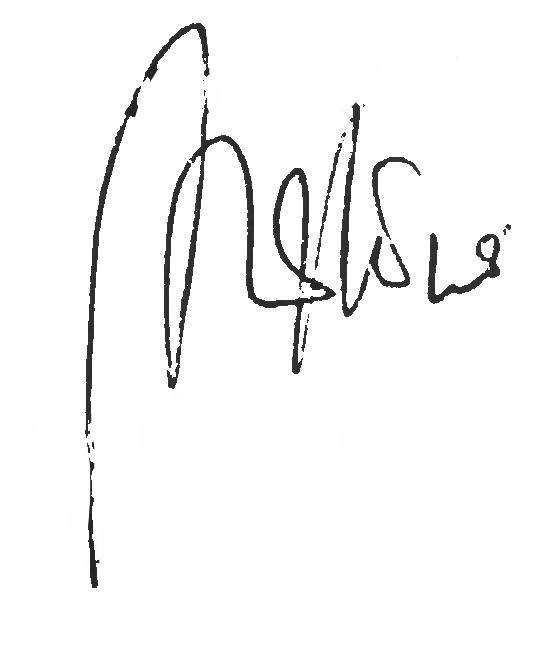 Yeni Kartika Sari,M.KepNIK.180906024LEMBAR PENGESAHAN Judul	: HUBUNGAN RESPONSE TIME PERAWAT DENGAN TINGKAT KEPUASAN PASIEN DI INSTALASI GAWAT DARURAT.Ditulis oleh		:  IBUT PUJI RAHAYU	NIM			:  1812037Program Studi		:  Pendidikan Ners Perguruan Tinggi        :  Sekolah Tinggi Ilmu Kesehatan Patria Husada BlitarTelah diuji dalam ujian skripsi yang dilaksanakan Pada tanggal  12  Februari 2020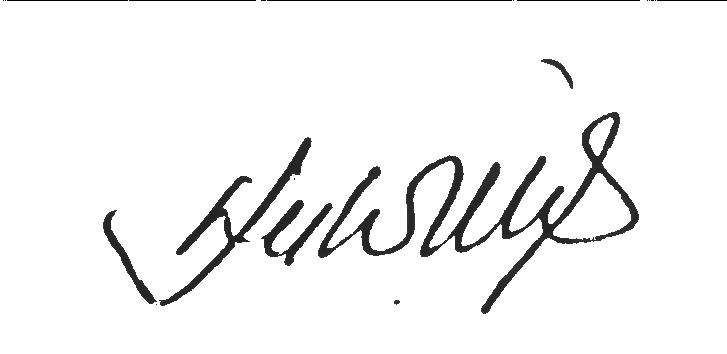 Ketua PengujiNs. Nawang Wulandari, M. KepAnggota PengujiNs. Yeni Kartika Sari, M.Kep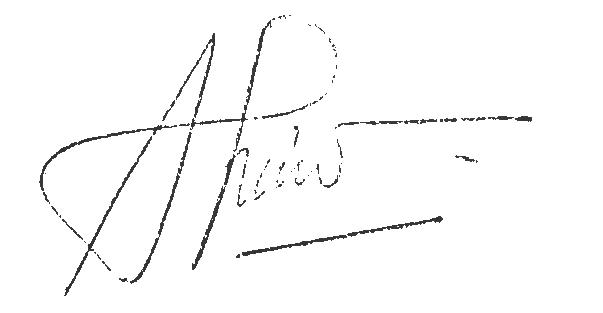 Thatit Nurmawati, S.Si.M.Kes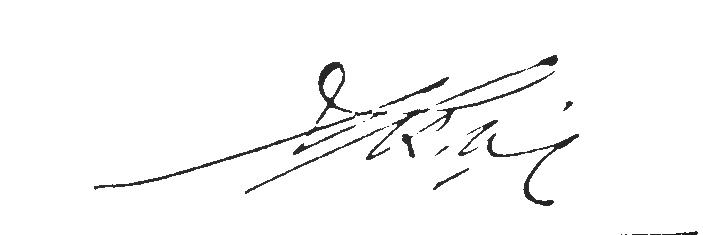 Aris Sri Mulyono, S.Kep.Ns.UCAPAN TERIMA KASIHPuji syukur kami panjatkan kehadirat Tuhan Yang Maha Esa yang telah memberikan rahmat dan karunia-Nya sehingga penulis  dapat menyelesaikan skripsi dengan judul “HUBUNGAN RESPONSE TIME PERAWAT DENGAN TINGKAT KEPUASAN PASIEN DI INSTALASI GAWAT DARURAT.” Pada proses penyususunan mulai dari perencanaan sampai dengan penyelesaian skripsi ini, penulis telah banyak mendapatkan bantuan dari berbagai pihak. Oleh karena itu, dalam kesempatan ini  penulis menyampaikan rasa hormat dan terimakasih kepada pihak-pihak sebagai berikut:Basar Purwoto, S.Sos.,M.Si, selaku Ketua STIKes Patria Husada BlitarNs. Yeni Kartika Sari, M.Kep selaku, Ketua program Studi pendidikan Ners STIKes Patria Husada Blitar dan dosen pembimbing 1 yang telah memberikan bimbingan dan pengarahan hingga terselesainya skripsi  ini.Thatit Nurmawati, S.Si.M.Kes, selaku dosen pembimbing 2 yang telah  memberikan bimbingan dan pengarahan sampai terselesainya skripsi ini.Ns. Nawang Wulandari, M. Kep, selaku ketua penguji yang telah memberikan masukan dan kritikan yang sifatnya membangun dalam skripsi ini.Sr. Martina SSpS., DHSM, selaku Ketua Yayasan Rumah Sakit Katolik Budi Rahayu Blitar.Dr. A.W. Soehapto,DHSM, selaku Direktur Rumah Sakit Katolik Budi Rahayu Blitar.Yulistiana Rudianti, M.Kep (Sr.Devina,SSpS), selaku Kepala Bidang Keperawatan Rumah Sakit Katolik Budi Rahayu Blitar.Aris Sri Mulyono, S.Kep Ns, selaku penguji lahan yang telah memberikan kritikan dan masukan yang bersifat membangun.Bapak dan Ibu Dosen yang telah membimbing selama penulis menjalani perkuliahan di  STIKes Patria Husada Blitar.Keluarga yang selalu memberikan dukungan kepada penulis dari awal hingga akhir terselesainya skripsi ini.Rekan-rekan mahasiswa alih jenjang dan seluruh pihak yang telah membantu kelancaran penyusunan skripsi ini yang tidak dapat peneliti sebutkan satu-persatu.Semoga Tuhan Yang Maha Esa senantiasa memberikan rahmat dan karunia-Nya kepada semua pihak yang telah memberikan segala bantuan tersebut diatas. Skripsi ini tentu saja masih jauh dari sempurna, sehingga penulis dengan senang hati menerima kritik demi perbaikan. Namun penulis berharap semoga  penelitian ini dapat bermanfaat bagi semua pihak.                                                                                               Blitar,     Februari 2020                                                                        PenulisABSTRAKPelayanan Gawat Darurat memerlukan pertolongan segera yaitu cepat, tepat dan cermat untuk menentukan prioritas kegawatdaruratan pasien. Keberhasilan penanganan gawat darurat sangat tergantung pada kecepatan yang tersedia serta kualitas pemberian pertolongan untuk menyelamatkan nyawa dan mencegah kecacatan. Tujuan penelitian ini adalah untuk mengetahui hubungan response time perawat dengan tingkat kepuasan pasien di Instalasi Gawat Darurat. Penelitian ini menggunakan desain analisis korelatif dengan pendekatan cross sectional. Tempat dan tanggal penelitian di IGD Rumah Sakit Katolik Budi Rahayu Blitar pada tanggal 8-25 Januari 2020. Metode pengambilan sampel menggunakan purposive sampling dengan jumlah populasi semua pasien rawat inap label kuning berjumlah 100 responden. Sampel berjumlah 50 responden. Instrumen penelitian ini menggunakan lembar observasi untuk menilai response time perawat dan kuisioner kepuasan pasien (15 pernyataan). Analisis statistik menggunakan uji Spearman Rho. Hasil uji statistik diperoleh   p = 0,000, dimana α ≤ 0,05 dan r = - 0,744, yang berarti ada hubungan negatif yang sangat kuat antara response time perawat dengan tingkat kepuasan pasien. Kategori response time sangat cepat (0-5 menit) sebanyak 43 (86%) responden merasa sangat puas dan 6% responden merasa puas. Response time cepat (>5 menit-15 menit) sebanyak 6% responden merasa puas. Response time lambat didapatkan 2% merasa tidak puas. Response time diupayakan lebih baik lagi sehingga ada peningkatan kualitas pelayanan.Kata kunci : response time, kepuasan pasien, Instalasi Gawat Darurat.ABSTRACTEmergency Care Services require immediate help that is fast, precise and careful to determine the emergency priorities of patients. The success of emergency care is highly dependent on the speed available with the quality of rescue assistance to save it and prevent disability. The purpose of this study was to determine the relationship between nurse response time and the level of patient satisfaction in the Emergency Department. This study uses a correlative analysis design using cross sectional design. Place and date of research at the IGD Catholic Hospital Budi Rahayu Blitar on 8-25 January 2020. The sampling method using purposive sampling with the total sample of all yellow label inpatients producing 100 respondents. Sample payment of 50 respondents. This research instrument used observation sheets to arsess response time and patient satisfaction questionnaires (15 awards). Statistical analysis using the Spearman Rho test. Statistical test results obtained p = 0,000, where α ≤ 0.05 and r = - 0.744, which means there is a very strong negative relationship between the response time of nurses with the level of patient satisfaction. The category of response time is very fast (0-5 minutes) as many as 43 (86%) respondents were very satisfied and 6% of respondents were satisfied. Quick response time (> 5 minutes-15 minutes) as many as 6% of respondents received satisfaction. Fast response time obtained by 2% received unsatisfied. The response time is better, so there is an increase in the quality of service.Keywords: response time, patient satisfaction, Emergency Installation.DAFTAR ISIHalHalaman Judul 	iLembar Pernyataan ...................................................................................................iiLembar Pernyataan Publikasi ..................................................................................iiiLembar Persetujuan Penelitian 	...ivLembar Pengesahan ..................................................................................................v Ucapan Terima Kasih 	.viAbstrak ...................................................................................................................  viiDaftar Isi 	......ixDaftar Tabel	xiDaftar Gambar ........................................................................................................xiiDaftar Lampiran	.....xiiiBAB 1 PENDAHULUAN1.1 Latar Belakang 	1      1.2 Rumusan Masalah 	41.3 Tujuan Penelitian	41.4 Manfaat Penelitian 	5BAB 2 TINJAUAN PUSTAKA2.1 Konsep Dasar Response Time 	62.1.1 Definisi Response Time  	62.1.2 Faktor-Faktor Yang Mempengaruhi Response Time 	82.1.3 Klasifikasi Response Time Berdasarkan Kegawatan 	112.1.4 Pengukuran Response Time 	112.1.5 Dampak Response Time  	122.2 Konsep Dasar Kepuasan 	132.2.1 Definisi Kepuasan 	132.2.2 Kepuasan Pasien 	142.2.3 Faktor-faktor Yang mempengaruhi Kepuasan Pasien 	162.2.4 Penyebab ketidakpuasan Pasien 	202.2.5 Unsur-Unsur Kepuasan Pasien 	222.2.6 Dampak Ketidakpuasan Pasien 	272.2.7 Pengukuran Tingkat Kepuasan 	282.2.8 Klasifikasi Kepuasan Pasien 	322.3 Konsep Dasar IGD 	342.3.1 Pengertian IGD 	342.3.2 Pelayanan IGD 	342.3.3 Mutu Pelayanan IGD 	402.4 Hubungan Response Time Perawat Dengan Kepuasan Pasien 	422.5 Kerangka Konseptional  	432.6 Hipotesis Penelitian 	44BAB 3  METODE PENELITIAN3.1 Desain Penelitian	453.2 Variabel Penelitian 	453.3 Definisi Operasional 	463.4. Tempat dan tanggal penelitian 	473.5. Populasi dan Sampel 	473.6  Kerangka Kerja 	493.7. Instrumen Penelitian 	503.8  Metode Pengumpulan Data 	513.9. Metode  Analisa Data 	 523.10. Etika Penelitian 	53BAB 4 HASIL PENELITIAN4.1. Hasil Penelitian .............................................................................................554.1.1. Data Umum ................................................................................................564.1.2. Data Khusus ...............................................................................................594.2. Pembahasan ...................................................................................................61BAB 5 PENUTUP5.1. Kesimpulan ....................................................................................................735.2. Saran ..............................................................................................................73Daftar PustakaLampiranDAFTAR TABEL                                                                                                                 HalTabel 2.1      Key Performance Indikators IGD...........................................................41Tabel 3.1      Definisi Operasional ............................................................................  46Tabel 4.1      Distribusi Frekuensi Jenis Kelamin Responden ....................................56Tabel 4.2      Distribusi Frekuensi Umur Responden ..................................................57Tabel 4.3      Distribusi Frekuensi Tingkat Pendidikan Responden ............................57Tabel 4.4      Distribusi Frekuensi Pekerjaan Responden ...........................................58Tabel 4.7      Distribusi Frekuensi Response Time Perawat.........................................59Tabel 4.8      Distribusi Frekuensi Kepuasan Pasien ...................................................60Tabel 4.9      Tabulasi Silang Response Time Perawat Dengan Kepuasan Pasien ......60DAFTAR GAMBAR                                                                                                                Hal Gambar  2.1  Kerangka Konseptual .......................................................................   . 43 Gambar  3.1  Kerangka Kerja ..................................................................................   49DAFTAR LAMPIRAN                                                                                                             Hal Blitar, 11 Februari 2020                                                                                       Yang Menyatakan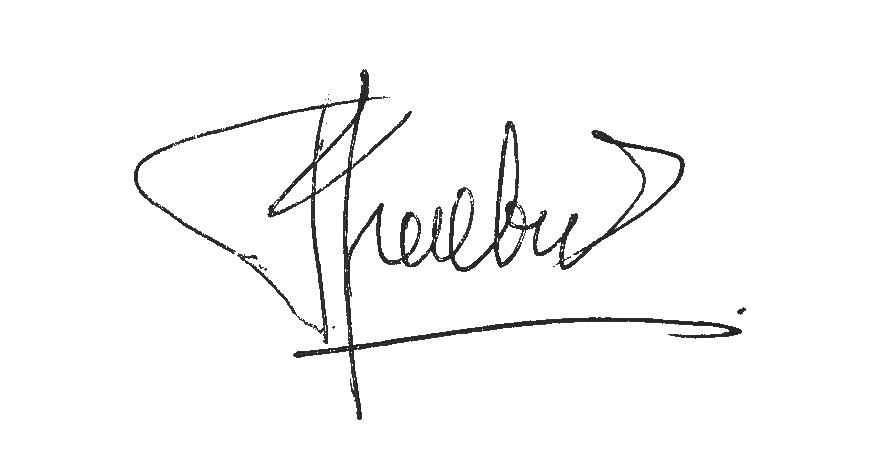 Ibut Puji RahayuNIM: 1812037Dibuat di BlitarPada tanggal 11 Februari 2020Yang membuat pernyataanIbut Puji RahayuNim: 1812037Pembimbing Utama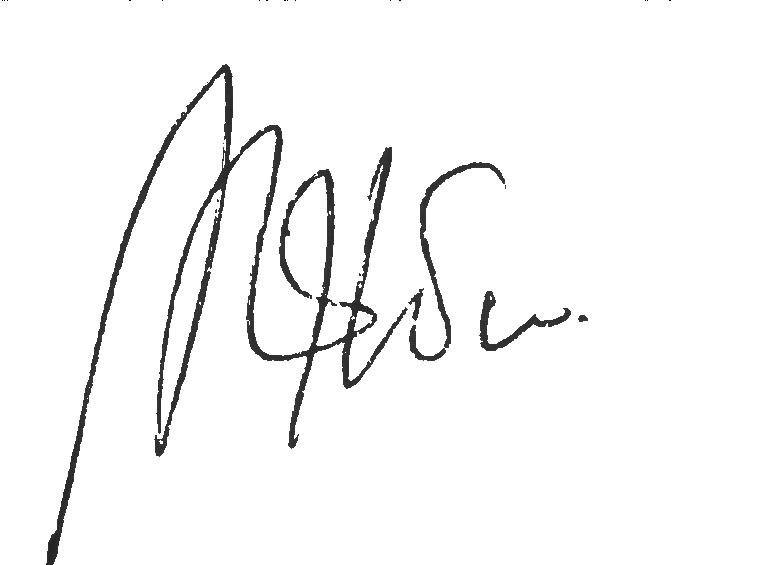 \Yeni Kartika Sari,M.KepNIK.180906024 Blitar, 11 Februari  2020Pembimbing PendampingThatit Nurmawati, S.Si,M.Kes                 NIK 181096042Lampiran 1Surat Ijin Penelitian ke Rumah Sakit Budi Rahayu Blitar ......77Lampiran 2Hasil Uji Layak Etik ...............................................................78Lampiran 3Surat Balasan dari Direktur Rumah Sakit Budi Rahayu Blitar 79Lampiran 4Surat Keterangan Selesai Penelitian .......................................Lampiran 5Lembar Penjelasan Penelitian .................................................80Lampiran 6Lembar Persetujuan Responden ..............................................82Lampiran 7Data Demografi........................................................................83Lampiran 8Observasi Response Time .......................................................85Lampiran 9Kuisioner Kepuasan Pasien ....................................................86Lampiran 10Data Umum Responden ..........................................................88Lampiran 11Tabulasi Response Time .........................................................90Lampiran 12Tabulasi Kepuasan Pasien .......................................................91Lampiran 13Hasil Perhitungan SPSS ..........................................................93